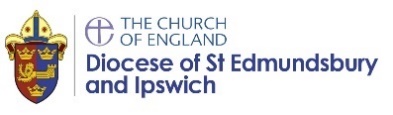 RE Class Scrapbook/Journal monitoringFocusCommentsClear presentationClear presentationIt is clear which unit and key question is being explored.Titles (e.g. engage, enquire etc) are clear so the enquiry journey is easy to follow. Questions throughout the unit are recorded. Photos are annotated to make it clear how practical activities support RE learning.Work is dated.Clear sense of progress through the unit. Possible to see how one lesson follows on from another. Work is completed including sufficient evidence from the start of the unit all the way to the end. Pupil voicePupil voiceVariety of verbal responses from learners are included presented in different ways.There is a sense the class were engaged with the learning.Comments are included by children not just the adults.Evidence of group discussion e.g. through photos of flipcharts.OwnershipOwnershipEvidence the book has been opened and explored by the class. That it is a valued work in progress.Evidence children take a part in creating the scrapbook – not just adults.Presentation of work appears manageable. Adults are not too consumed by the process of creating a scrapbook. StandardsStandardsExcellent outcomes of pupil work are included.Evidence of cold and hot tasks to evidence progress.Evidence of a range of religious vocabulary being used accurately.Evidence pupils are encouraged to think deeply.Evidence pupils are encouraged to be creative.Evidence pupils are encouraged to think theologically through engaging with text.Strengths in provision:Next step/s: